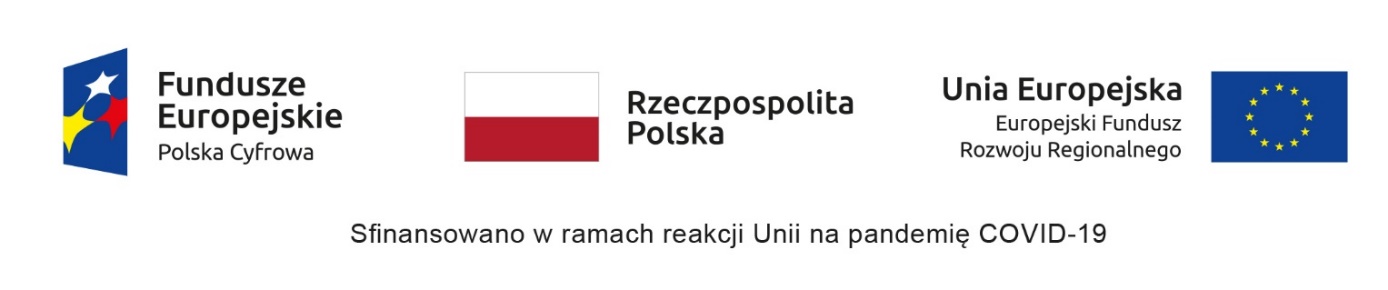 Załącznik nr 3 do SWZZamawiający:GMINA DRWINIADrwinia 57 32-709 Drwinia……………………………………………………………………(pełna nazwa, adres)Wykonawca:……………………………………………………………………(pełna nazwa/firma, adres, w zależności od podmiotu: NIP/PESEL, KRS/CEiDG)reprezentowany przez:………………………………………………(imię, nazwisko, stanowisko/podstawa do reprezentacji)Na potrzeby postępowania o udzielenie zamówienia publicznego pn.:Cyfryzacja i modernizacja budynku Urzędu Gminy w DrwiniZnak sprawy: ZP.271.5.2022prowadzonego przez GMINA DRWINIA, oświadczam, co następuje:Oświadczam, że nie podlegam wykluczeniu z postępowania na podstawie 
art. 108 ust 1 ustawy Pzp.___________________________________________________________________[UWAGA: tę część oświadczenia należy wypełnić, gdy zachodzą przesłanki wykluczenia z art. 108 ust. 1 pkt 1, 2 i 5 lub art.109 ust.1 pkt 2-5 i 7-10 ustawy Pzp, a wykonawca korzysta z procedury samooczyszczenia, o której mowa w art. 110 ust. 2 ustawy Pzp]Oświadczam, że zachodzą w stosunku do mnie podstawy wykluczenia z postępowania na podstawie art. …………. ustawy Pzp (podać mającą zastosowanie podstawę wykluczenia spośród wymienionych w art. 108 ust. 1 pkt 1, 2 i 5 lub art. 109 ust. 1 pkt 2-5 i 7-10 ustawy Pzp). Jednocześnie oświadczam, że w związku z ww. okolicznością, na podstawie art. 110 ust. 2 ustawy Pzp podjąłem następujące środki naprawcze i zapobiegawcze: …………………………………………………………………………………………………..……………………………………………………………………………………………….….___________________________________________________________________Oświadczam, że nie zachodzą w stosunku do mnie przesłanki wykluczenia z postępowania na podstawie art. 7 ust. 1 ustawy z dnia 13 kwietnia 2022 r. o szczególnych rozwiązaniach w zakresie przeciwdziałania wspieraniu agresji na Ukrainę oraz służących ochronie bezpieczeństwa narodowego (Dz. U. poz. 835) .Oświadczam, że spełniam, określone przez Zamawiającego, warunki udziału w postępowaniu:Oświadczam, że w celu potwierdzenia spełniania warunków udziału w postępowaniu:□ nie będę polegał na zasobach podmiotów innych□ będę polegał na zasobach podmiotów innych  w zakresie:a) zdolności technicznej lub zawodowejOświadczam, że ww. podmioty będą realizować roboty budowlane /usługi do realizacji których ich zdolności są wymagane.b) sytuacji ekonomicznej lub finansowej ___________________________________________________________________[UWAGA: tę część oświadczenia wypełnia tylko wykonawca/ wykonawca wspólnie ubiegający się o zamówienie, który polega na zdolnościach lub sytuacji podmiotów udostepniających zasoby, a jednocześnie samodzielnie w pewnym zakresie wykazuje spełnianie warunków]Oświadczam, że spełniam warunki udziału w postępowaniu określone przez zamawiającego w  następującym zakresie:…………………………………………………………………………………………………..Oświadczam, że w celu wykazania spełniania warunków udziału w postępowaniu, określonych przez Zamawiającego, polegam na zdolnościach lub sytuacji następującego/ych podmiotu/ów udostępniającego/ych zasoby: ……………………………….……………………………………………………………….....(wskazać nazwę/y podmiotu/ów)w następującym zakresie: ……………………………………………………………………….………………………….(określić odpowiedni zakres udostępnianych zasobów dla wskazanego podmiotu)___________________________________________________________________Oświadczam, że wszystkie informacje podane w powyższych oświadczeniach są aktualne i zgodne z prawdą oraz zostały przedstawione z pełną świadomością konsekwencji wprowadzenia zamawiającego w błąd przy przedstawianiu informacji.Wskazuję następujące podmiotowe środki dowodowe, które można uzyskać za pomocą bezpłatnych i ogólnodostępnych baz danych, oraz dane umożliwiające dostęp do tych środków:...................................................................................................................................(wskazać podmiotowy środek dowodowy, adres internetowy, wydający urząd lub organ, dokładne dane referencyjne dokumentacji)...................................................................................................................................(wskazać podmiotowy środek dowodowy, adres internetowy, wydający urząd lub organ, dokładne dane referencyjne dokumentacji)Dokument  musi być podpisany  kwalifikowanym  podpisem  elektronicznym / podpisem  zaufanym / podpisem  osobisty osobistym   przez  osobę lub osoby uprawnione do reprezentowania Wykonawcy							OŚWIADCZENIE WYKONAWCYskładane na podstawie art. 125 ust. 1 ustawy z dnia 11 września 2019 r. Prawo zamówień publicznych (t.j. Dz.U. z 2021r. poz. 1129 z późn. zm.) (dalej jako: ustawa Pzp), dotyczące:PRZESŁANEK WYKLUCZENIA Z POSTĘPOWANIAORAZSPEŁNIANIA WARUNKÓW UDZIAŁU W POSTĘPOWANIUOŚWIADCZENIA DOTYCZĄCE PODSTAW WYKLUCZENIAOŚWIADCZENIA DOTYCZĄCE WARUNKÓW UDZIAŁU W POSTĘPOWANIULp.Warunki udziału w postępowaniu1Zdolność techniczna lub zawodowaO udzielenie zamówienia publicznego mogą ubiegać się wykonawcy, którzy spełniają warunki, dotyczące  zdolności technicznej lub zawodowej.  -  Zamawiający uzna warunek za spełniony poprzez wykazanie przez Wykonawcę, że:1)w okresie ostatnich pięciu lat przed upływem terminu składania ofert, a jeżeli okres prowadzenia działalności jest krótszy w tym okresie wykonał co najmniej jedno zamówienie polegające na wykonaniu robót w zakresie  budowy, przebudowy, rozbudowy, remont lub modernizacji budynku zawierające prace elektryczne, teletechniczne i wykończeniowe) o wartości tego zamówienia minimum  100 000,00 zł brutto (powyższy zakres oraz wartość 100 000,00  można wykazać w nie więcej niż dwa zamówienia)2)dysponuje co najmniej:a)   jedną osobą posiadająca uprawnienia do kierowania robotami budowlanymi ( kierownik budowy) w specjalności  konstrukcyjno - budowlanej b) jedną osobą posiadająca uprawnienia do kierowania robotami budowlanymi ( kierownik robót) w specjalności  w zakresie sieci, instalacji i urządzeń elektrycznych i elektroenergetycznych.Wymieniony powyżej skład zespołu należy traktować jako minimalne wymaganie Zamawiającego - obowiązkiem wykonawcy jest zapewnienie doświadczonego personelu, posiadającego odpowiednie uprawnienia w liczbie zapewniającej należyte wykonanie przedmiotu zamówienia2Sytuacja ekonomiczna lub finansowaO udzielenie zamówienia publicznego mogą ubiegać się wykonawcy, którzy spełniają warunki, dotyczące sytuacji ekonomicznej lub finansowej.  Zamawiający uzna warunek za spełniony poprzez posiadanie przez Wykonawcę ubezpieczenia od  odpowiedzialności cywilnej w zakresie prowadzonej działalności związanej z przedmiotem zamówienia  na sumę gwarancyjną odpowiadającą wartości co najmniej                     50 000,00 złLp.Nazwa podmiotu i adres zakres  udostępnienia1Lp.Nazwa podmiotu i adres zakres  udostępnienia1OŚWIADCZENIE DOTYCZĄCE PODANYCH INFORMACJIINFORMACJA DOTYCZĄCA DOSTĘPU DO PODMIOTOWYCH ŚRODKÓW DOWODOWYCH